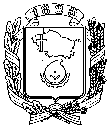 АДМИНИСТРАЦИЯ ГОРОДА НЕВИННОМЫССКАСТАВРОПОЛЬСКОГО КРАЯПОСТАНОВЛЕНИЕ29.12.2022                                    г. Невинномысск                                   № 1998Об установлении размера родительской платы за присмотр и уход за детьми, осваивающими образовательные программы дошкольного образования в муниципальных дошкольных образовательных учреждениях города НевинномысскаВ соответствии с Федеральным законом от 29 декабря 2012 года                             № 273-ФЗ «Об образовании в Российской Федерации», Уставом муниципального образования города Невинномысска Ставропольского края постановляю:1. Установить:родительскую плату за присмотр и уход за детьми, осваивающими образовательные программы дошкольного образования в муниципальных дошкольных образовательных учреждениях города Невинномысска, в группах полного дня в размере 1518 рублей в месяц;родительскую плату за присмотр и уход за детьми, осваивающими образовательные программы дошкольного образования в муниципальных дошкольных образовательных учреждениях города Невинномысска, в группах полного дня для родителей (законных представителей) из числа многодетных семей, имеющих на момент обращения среднедушевой доход ниже установленного прожиточного минимума; имеющих ребенка, потерявшего кормильца; работающих в дошкольных образовательных учреждениях города Невинномысска (за исключением педагогических работников и административно-управленческого персонала) в размере 759 рублей в месяц на одного ребенка.2. Признать утратившими силу постановления администрации города Невинномысска:от 30.10.2020 № 1751 «Об установлении размера родительской платы за присмотр и уход за детьми, осваивающими образовательные программы дошкольного образования в муниципальных дошкольных образовательных учреждениях города Невинномысска»;от 30.12.2020  № 2176 «О внесении изменения в пункт 1 постановления администрации города Невинномысска от 30.10.2020№ 1751»;от 07.12.2022 № 1850 «О внесении изменения в постановление администрации города Невинномысска от 30.10.2020 № 1751»;от 21.12.2022 № 1922 «О внесении изменения в абзац первый пункта 11постановления администрации города Невинномысска от 30.10.2020 № 1751».3. Опубликовать настоящее постановление в газете «Невинномысский рабочий», а также разместить в сетевом издании «Редакция газеты «Невинномысский рабочий» и на официальном сайте администрации города Невинномысска в информационно-телекоммуникационной сети «Интернет».4. Настоящее постановление вступает в силу с 01 января 2023 г.Глава города НевинномысскаСтавропольского края							     М.А. Миненков